Приложение № 4(к пункту 5.3.1 Стандарта)Форма программы проведения контрольного мероприятия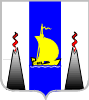 КОНТРОЛЬНО-СЧЕТНАЯ ПаЛАТАСахалинской областиУТВЕРЖДАЮПредседатель контрольно-счетной палаты Сахалинской области_________инициалы фамилия«___» ______20___г.ПРОГРАММА проведения контрольного мероприятия «_______________________________________________________________» (наименование контрольного мероприятия) 1. Основание для проведения контрольного мероприятия: _____________________________________________________________________________________. (пункт Плана работы контрольно-счетной палаты Сахалинской области на 20_ год); 2. Предмет контрольного мероприятия: _______________________________. (указывается, что именно проверяется)3. Объекты контрольного мероприятия:3.1. _____________________________________________________________.3.2. _____________________________________________________________.(полные наименования объектов; в случае проведения камеральной проверки после наименования  объекта контрольного мероприятия в скобках указывается: «камерально»)4. Иные органы и организации, которым планируется направление запросов о предоставлении информации, необходимой для проведения контрольного мероприятия:4.1. _____________________________________________________________.4.2. _____________________________________________________________.(наименования органов и организации,  при отсутствии  необходимости указывается «необходимости нет»)5. Цели контрольного мероприятия:5.1. Цель 1. _______________________________________________________.(формулировка цели) 5.1.1. Вопросы: ___________________________________________________;_________________________________________________________________;_________________________________________________________________.5.1.2. Критерии аудита (в случаях, предусмотренных соответствующими стандартами внешнего государственного стандарта):__________________________________________;_________________________________________________________________.(определяются по каждой цели контрольного мероприятия)5.2. Цель 2. _______________________________________________________.(формулировка цели) 5.2.1. Вопросы: ___________________________________________________;_________________________________________________________________;_________________________________________________________________.5.2.2. Критерии аудита (в случаях, предусмотренных соответствующими стандартами внешнего государственного стандарта): _________________________________________;_________________________________________________________________.(определяются по каждой цели контрольного мероприятия)6. Проверяемый период деятельности: ________________________________.7. Даты начала и окончания проведения контрольного мероприятия:с ________ по ________.8. Состав ответственных исполнителей контрольного мероприятия:а)«*»_____________________________________________________________.(должность, фамилия и инициалы инспектора)б)«*» руководитель группы инспекторов _______________________________(наименование объекта контрольного мероприятия при необходимости)_________________________________________________________________(должность, фамилия и инициалы инспектор, период при необходимости)члены группы: ___________________________________________________ (должность, фамилия и инициалы инспектора или иного сотрудника аппарата контрольно-счетной палаты, период при необходимости)в) «*» руководитель группы инспекторов _______________________________(наименование объекта контрольного мероприятия при необходимости)_________________________________________________________________;(должность, фамилия и инициалы инспектора, период при необходимости)члены группы: ____________________________________________________(должность, фамилия и инициалы инспектора или иного сотрудника аппарата контрольно-счетной палаты, период при необходимости)9. Руководитель контрольного мероприятия (аудитор):__________________;(должность, фамилия и инициалы)10. Привлечение внешних экспертов:______________________________________________________________________;(фамилия, имя, отчество)Аудитор контрольно-счетной палаты        личная подпись      инициалы и фамилия  Согласовано: Заместитель председателя контрольно-счетной палаты                      личная подпись       инициалы и фамилия  «*» – пункты «а», «б», «в» указываются в зависимости от утверждения в распоряжении на проведение контрольного мероприятия (одного ответственного исполнителя, либо группы или групп). 